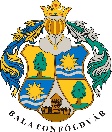 BalatonföldvárI KÖZÖS ÖNKORMÁNYZATI  HIVATAL8623. Balatonföldvár, Petőfi S.u.1. Tel: 84-540-330. Fax: 540-332.ELŐTERJESZTÉSBalatonföldvár Város Képviselőtestülete2020. július 8. napján tartandó üléséreAz előterjesztés tárgya:  lakóterület elnevezéseDöntéshozatal: Egyszerű többséggelTárgyalás: Nyilvános ülésenTisztelt Képviselő-testület!Katona Tamás balatonföldvári ingatlan tulajdonos  kezdeményezte  a balatonföldvári 1582/2   hrsz alatt felvett saját használatú út (volt camping területén készült  lakópart utcája) és az arról nyíló ingatlanok nevének meghatározását, figyelemmel arra, hogy a telekalakítás során kialakult  ingatlanok  házszámának megállapításához szükséges hatósági eljárás lefolytatásának feltétele az ingatlanok megközelítését biztosító utca nevének meghatározása. A központi címregiszterről és a címkezelésről  szóló  345/2014. (XII. 23.) Korm. rendelet 13. § (2) bekezdésében foglaltak szerint: „ Ha a címképzés tárgyát képező ingatlan csak magánútról közelíthető meg, annak elnevezésére vonatkozóan a helyi önkormányzati rendeletben foglalt szabályok az irányadók.”A közterületek elnevezésének részletszabályait Balatonföldvár Város Önkormányzata Képviselőtestületének a közterületek elnevezéséről és a házszámozás szabályairól szóló 12/2013.(X.28.) önkormányzati rendelet állapítja meg:„3. §(1) Minden közterületet el kell nevezni. A közterületek nevének megállapítása és megváltoztatása Balatonföldvár Város Önkormányzata Képviselő-testületének hatáskörébe tartozik. (2) Az újonnan létesített közterület nevét, a létrejöttét követő egy éven belül kell megállapítani. (3) Közterület elnevezését a megállapításától számított 10 éven belül nem lehet megváltoztatni.(4) A lakótelkek épületei közötti ún. szerviz utakat, továbbá a mezőgazdasági célú és lakónépességet nem érintő dűlőutakat nem szükséges elnevezni. …4. §(1) A közterület elnevezésénél, figyelemmel kell lenni Balatonföldvár város jellegére, történelmére, hagyományaira, földrajzi sajátosságaira. Az elnevezés lehetőleg utaljon a közterületnek a községen belüli elhelyezkedésére, és helytörténeti vonatkozásaira. (2) A város közigazgatási területén, több azonos elnevezésű közterület nem lehet. (3) Közterületet személyről, tárgyról, állatról, növényről, történelmi eseményről, földrajzi névről vagy fogalomról lehet elnevezni. 6. §(2) A közterületnév megállapítását vagy megváltoztatását kezdeményezheti: a) a polgármester, b) a jegyző,c) a képviselő-testület bizottsága,  d) a helyi önkormányzat képviselője,e) Balatonföldvár város közigazgatási területén bejelentett lakcímmel rendelkező állampolgár, f) Balatonföldvár város közigazgatási területén ingatlannal, székhellyel, telephellyel rendelkező természetes, vagy jogi személy.  (3) A beérkezett javaslatokat a képviselő-testület Humán Bizottsága véleményezi.” A volt camping területén kialakított építési telkek értékesítése során a tulajdonosok az „Árnyas lakópark” elnevezést használták és az előzetes egyeztetések során kérték, hogy az utca illetőleg  ezen városrész elnevezése is ez legyen.Határozati javaslatBalatonföldvár Város Önkormányzatának Képviselőtestülete, figyelemmel érintett balatonföldvári ingatlan tulajdonosok kérelmére  2020. augusztus 1-jei hatállyal, támogatja  a balatonföldvári 1582/2   hrsz. alatt felvett saját használatú út és az arról megközelíthető ingatlanok  Árnyas lakóparknak történő elnevezését. Balatonföldvár, 2020. július 3.	  							Köselingné dr. Kovács Zita 								               jegyző